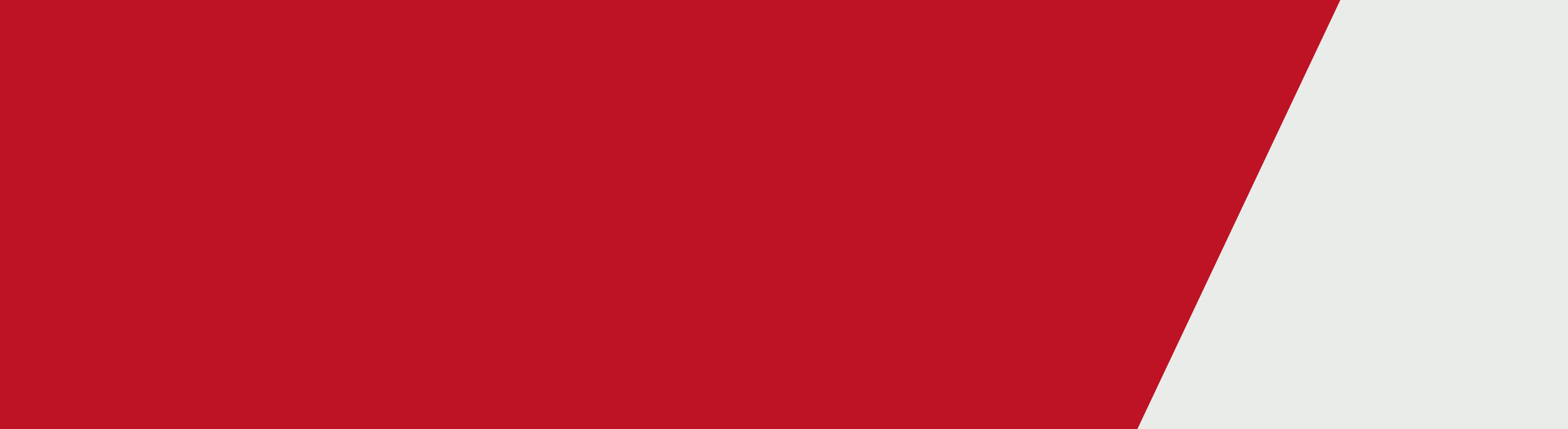 [Girls playing netball throughout]Dr Bridie O’Donnell, Head of Office for Women in Sport:We know that when girls and women compete in sport they learn the leadership skills, resilience, and social interactions that help them become leaders and investment in  sport and infrastructure makes a huge difference.What we’re seeing now for the women and girls who play sport and compete in sport in Victoria they get the same opportunities and we’re showing them that we’re just as committed to them as we are to the boys and men in this state.The only state in Australia who has invested in an Office for Women in Sport and Recreation.This particular facility is going to be able to provide those who come here and opportunity to visualise and see women in leadership roles. Women performing, excelling and really representing their state and their country extraordinarily well. [Change our Game logo][State Government of Victoria logo]To receive this video transcript in an accessible format email Sport and Recreation Victoria <sport@sport.vic.gov.au>Authorised and published by the Victorian Government, 1 Treasury Place, Melbourne. © State of Victoria, Department of Health and Human Services, March 2017 Available on the Sport and Recreation Victoria website < http://www.sport.vic.gov.au/our-work/participation/change-our-game>Change our Game – Dr Bridie O’DonnellVideo Transcript